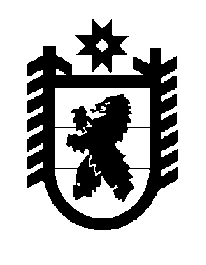 Российская Федерация Республика Карелия    ПРАВИТЕЛЬСТВО РЕСПУБЛИКИ КАРЕЛИЯРАСПОРЯЖЕНИЕот  9 июля 2015 года № 448р-Пг. Петрозаводск Одобрить и подписать Дополнительное соглашение к Соглашению между Федеральной миграционной службой и Правительством Республики Карелия  о предоставлении из федерального бюджета бюджету Республики Карелия иных межбюджетных трансфертов на финансовое обеспечение мероприятий по временному социально-бытовому обустройству лиц, вынужденно покинувших территорию Украины и находящихся в пунктах временного размещения,  от 20 ноября 2014 года № КР-1/4-17887.           ГлаваРеспублики  Карелия                                                             А.П. Худилайнен